Καλημέρα, ΓιατρέΟνομάζομαι Γκονζάλες Φλώρα και εργάζομαι στο Παρίσι.Προσλαμβάνω Έλληνες και Ελληνίδες γιατρούς, οι οποίοι θέλουν να εργαστούν στη Γαλλία. Το πιο σημαντικό κριτήριο είναι ο γιατρός να γνωρίζει καλά τη γαλλική γλώσσα, ώστε να μπορεί να συννενοηθει με το προσωπικό, τους νοσκόμους και τους ασθενείς.Σας αναγράφω τις  ειδικότητες που αναζητάμε και μπορούμε να προσλάβουμε απευθείας: Παθολογους, Οφθαλμίατρους, καρδιολόγους, γυναικολόγους και χειρουργούς γυναικολόγους και ορθοπεδικούς, πνευμονολόγους, αναισθησιολόγους, γαστροεντερολόγους, ογκολόγους, ψυχιάτρους και γηριατρους.Οι μισθοί είναι εξαιρετικά ελκυστικοί σε σχεση με της Ελλάδας.Βρίσκομαι ήδη στη Γαλλία, όπως, προανέφερα, οπότε θα μπορέσω να σας συμβουλέψω και στη συνεντευξη  σας  και στο ταξίδι σας  για να έρθετε εδώ καθώς και σε όλη τη διαδικασία εγγράφων που θα χρεαιστείτε.Θεωρώ ότι είναι μια σπουδαία ευκαιρία, καθώς η Ελλάδα βρίσκεται σε τεράστια οικονομική κρίση.Μπορείτε να μου αποστείλετε μήνυμα αν  ενδιαφέρεστε απευθείας ή  μέσω εμαιλ στο : contact@stan-le-scolan.fr η να με καλέσετε στο 0033.17. 274.12.13Από εκεί και πέρα, αν γνωρίζετε γιατρούς, οι οποίοι είναι πρόθυμοι να εργαστούν μόνιμα στη Γαλλία θα σας παρακαλούσα να τους ενημερώσετε.Με εκτίμησηΥπεύθυνη προσλήψεων ανθρώπινου δυναμικούΓκονζάλες Φλώρα0033.17. 274.12.130033.60.91.74.510contact@stan-le-scolan.fr42 avenue Montaigne - 75008 Paris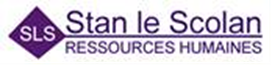 